蜂窩性組織炎的預防及處理一、蜂窩組織炎到底是什麼呢？怎麼發生的？簡單的說，就是一種皮膚或皮下組織傷口的細菌感染，當細菌感染已經侵犯到皮膚皮下脂肪層，皮膚排列像蜂窩，稱為蜂窩組織炎。較常好發在臉部與腿部。細菌除了由傷口進入外，有時身體其它部位有細菌的感染，也可能造成蜂窩組織炎。二、主要的症狀：1.局部出現紅、腫、熱、痛是所有發炎最初的症狀。2.局部會有水腫、紅斑的情形。3.若不適當治療也會有發燒、畏寒、全身倦怠、頭痛或關節痛等相關症狀。4.血液檢查時，血中白血球會明顯的上升。5.若不及時治療，等到出現淋巴腺腫時，表示細菌已經侵入血液中，嚴重時，可能會引發敗血症而死亡。三、目前臨床上的主要治療：	1.抗生素治療。2.當傷口已經形成膿瘍時，就必須採外科手術的方式，切開引流與傷口的清創處理。四、誰是高危險群？1.糖尿病患者：因體內糖份過高，細菌的生長環境優渥。2.老年人：對於細菌的抵抗力較弱。3.香港腳病患：香港腳患者的患部傷口容易感染細菌。4.肥胖者：血液循環較差，對於病菌的抵抗力也較微弱。5.服用抑制免疫類藥物者：影響免疫系統的正常運作。五、如何預防與基礎的傷口處理依次如下：1.首先就是清潔傷口，可用大量清水沖洗，維持患部清潔，如果用生理食鹽水沖洗更好。2.適度的覆蓋，避免外界的細菌進入。3.局部冰敷可以控制炎症的擴大，減輕疼痛。4.患側若在四肢，可盡量患肢抬高，避免下垂，減輕腫脹。	參考資料蜂窩性組織炎有什麼症狀？如何治療與預防？醫師完整教學. 2017/03/20摘自https://www.medpartner.club/cellulitis-symptoms-treatment/若您想對以上的內容進一步了解，請洽諮詢電話：05-2756000轉60病房分機6001、6002天主教中華聖母修女會醫療財團法人天主教聖馬爾定醫院  關心您     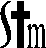       2023年04月校閱